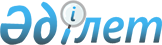 О внесении изменений в решение Жангалинского районного маслихата от 27 декабря 2023 года № 14-4 "О бюджете Жангалинского сельского округа Жангалинского района на 2024-2026 годы"Решение Жангалинского районного маслихата Западно-Казахстанской области от 3 июня 2024 года № 18-4
      Жангалинский районный маслихат РЕШИЛ:
      1. Внести в решение Жангалинского районного маслихата "О бюджете Жангалинского сельского округа Жангалинского района на 2024-2026 годы" от 27 декабря 2023 года № 14-4 следующие изменения:
      пункт 1 изложить в новой редакции:
      "1. Утвердить бюджет Жангалинского сельского округа на 2024-2026 годы согласно приложениям 1, 2 и 3, в том числе на 2024 год в следующих объемах:
      1) доходы – 107 294 тысячи тенге:
      налоговые поступления – 32 607 тысяч тенге;
      неналоговые поступления – 107 тысяч тенге;
      поступления от продажи основного капитала – 286 тысяч тенге;
      поступления трансфертов – 74 294 тысячи тенге;
      2) затраты – 123 132 тысячи тенге;
      3) чистое бюджетное кредитование – 0 тенге:
      бюджетные кредиты – 0 тенге;
      погашение бюджетных кредитов – 0 тенге;
      4) сальдо по операциям с финансовыми активами – 0 тенге:
      приобретение финансовых активов – 0 тенге;
      поступления от продажи финансовых активов государства – 0 тенге;
      5) дефицит (профицит) бюджета – -15 838 тысяч тенге;
      6) финансирование дефицита (использование профицита) бюджета – 15 838 тысяч тенге:
      поступление займов – 0 тенге;
      погашение займов – 0 тенге;
      используемые остатки бюджетных средств – 15 838 тысяч тенге.";
      приложение 1 к указанному решению изложить в новой редакции согласно приложению к настоящему решению. 
      2. Настоящее решение вводится в действие с 1 января 2024 года. Бюджет Жангалинского сельского округа на 2024 год 
					© 2012. РГП на ПХВ «Институт законодательства и правовой информации Республики Казахстан» Министерства юстиции Республики Казахстан
				
      Председатель маслихата

К. Каменов
Приложение
к решению районного маслихата
от 3 июня 2024 года № 18-4Приложение 1
к решению районного маслихата
от 27 декабря 2023 года № 14-4
Категория
Категория
Категория
Категория
Категория
Категория
Сумма, тысяч тенге
Класс
Класс
Класс
Класс
Класс
Сумма, тысяч тенге
Подкласс
Подкласс
Подкласс
Подкласс
Сумма, тысяч тенге
Специфика
Специфика
Специфика
Сумма, тысяч тенге
Наименование
Наименование
Сумма, тысяч тенге
1
2
3
4
5
5
6
1) Доходы
1) Доходы
107 294
1
Налоговые поступления
Налоговые поступления
32 607
01
Подоходный налог
Подоходный налог
14 324
2
Индивидуальный подоходный налог
Индивидуальный подоходный налог
14 324
04
Hалоги на собственность
Hалоги на собственность
17 656
1
Hалоги на имущество
Hалоги на имущество
989
3
Земельный налог
Земельный налог
734
4
Hалог на транспортные средства
Hалог на транспортные средства
15 782
5
Единый земельный налог
Единый земельный налог
151
05
Внутренние налоги на товары, работы и услуги
Внутренние налоги на товары, работы и услуги
627
3
Поступления за пользование природных и других ресурсов
Поступления за пользование природных и других ресурсов
627
2
Неналоговые поступления
Неналоговые поступления
107
01
Доходы от государственной собственности
Доходы от государственной собственности
107
5
Доходы от аренды имущества, находящегося в государственной собственности
Доходы от аренды имущества, находящегося в государственной собственности
107
3
Поступления от продажи основного капитала
Поступления от продажи основного капитала
286
01
Продажа государственного имущества, закрепленного за государственными учреждениями
Продажа государственного имущества, закрепленного за государственными учреждениями
286
2
Поступления от продажи имущества, закрепленного за государственными учреждениями, финансируемыми из местного бюджета
Поступления от продажи имущества, закрепленного за государственными учреждениями, финансируемыми из местного бюджета
286
4
Поступления трансфертов 
Поступления трансфертов 
74 294
02
Трансферты из вышестоящих органов государственного управления
Трансферты из вышестоящих органов государственного управления
74 294
3
Трансферты из районного (города областного значения) бюджета
Трансферты из районного (города областного значения) бюджета
74 294
Функциональная группа
Функциональная группа
Функциональная группа
Функциональная группа
Функциональная группа
Функциональная группа
Сумма, тысяч тенге
Функциональная подгруппа
Функциональная подгруппа
Функциональная подгруппа
Функциональная подгруппа
Функциональная подгруппа
Сумма, тысяч тенге
Администратор бюджетных программ
Администратор бюджетных программ
Администратор бюджетных программ
Администратор бюджетных программ
Сумма, тысяч тенге
Программа
Программа
Программа
Сумма, тысяч тенге
Подпрограмма 
Подпрограмма 
Сумма, тысяч тенге
Наименование
Сумма, тысяч тенге
1
2
3
4
5
5
6
2) Затраты
2) Затраты
123 132
01
Государственные услуги общего характера
Государственные услуги общего характера
79 098
1
Представительные, исполнительные и другие органы, выполняющие общие функции государственного управления
Представительные, исполнительные и другие органы, выполняющие общие функции государственного управления
79 098
124
Аппарат акима города районного значения, села, поселка, сельского округа
Аппарат акима города районного значения, села, поселка, сельского округа
79 098
001
Услуги по обеспечению деятельности акима города районного значения, села, поселка, сельского округа
Услуги по обеспечению деятельности акима города районного значения, села, поселка, сельского округа
62 432
022
Капитальные расходы государственного органа
Капитальные расходы государственного органа
16 666
07
Жилищно-коммунальное хозяйство
Жилищно-коммунальное хозяйство
44 034
2
Коммунальное хозяйство
Коммунальное хозяйство
800
124
Аппарат акима города районного значения, села, поселка, сельского округа
Аппарат акима города районного значения, села, поселка, сельского округа
800
014
Организация водоснабжения населенных пунктов
Организация водоснабжения населенных пунктов
800
3
Благоустройство населенных пунктов
Благоустройство населенных пунктов
43 234
124
Аппарат акима города районного значения, села, поселка, сельского округа
Аппарат акима города районного значения, села, поселка, сельского округа
43 234
008
Освещение улиц в населенных пунктах
Освещение улиц в населенных пунктах
25 534
009
Обеспечение санитарии населенных пунктов
Обеспечение санитарии населенных пунктов
6 000
011
Благоустройство и озеленение населенных пунктов
Благоустройство и озеленение населенных пунктов
11 700
3) Чистое бюджетное кредитование
3) Чистое бюджетное кредитование
0
Бюджетные кредиты
Бюджетные кредиты
0
Категория
Категория
Категория
Категория
Категория
Категория
Сумма, тысяч тенге
Класс
Класс
Класс
Класс
Класс
Сумма, тысяч тенге
Подкласс
Подкласс
Подкласс
Подкласс
Сумма, тысяч тенге
Специфика
Специфика
Специфика
Сумма, тысяч тенге
Наименование
Наименование
1
2
3
4
5
5
6
5
Погашение бюджетных кредитов
Погашение бюджетных кредитов
0
01
Погашение бюджетных кредитов
Погашение бюджетных кредитов
0
1
Погашение бюджетных кредитов, выданных из государственного бюджета
Погашение бюджетных кредитов, выданных из государственного бюджета
0
4) Сальдо по операциям с финансовыми активами
4) Сальдо по операциям с финансовыми активами
0
Функциональная группа
Функциональная группа
Функциональная группа
Функциональная группа
Функциональная группа
Функциональная группа
Сумма, тысяч тенге
Функциональная подгруппа
Функциональная подгруппа
Функциональная подгруппа
Функциональная подгруппа
Функциональная подгруппа
Сумма, тысяч тенге
Администратор бюджетных программ
Администратор бюджетных программ
Администратор бюджетных программ
Администратор бюджетных программ
Сумма, тысяч тенге
Программа
Программа
Программа
Сумма, тысяч тенге
Наименование
Наименование
1
2
3
4
5
5
6
Приобретение финансовых активов
Приобретение финансовых активов
0
Категория
Категория
Категория
Категория
Категория
Категория
Сумма, тысяч тенге
Класс
Класс
Класс
Класс
Класс
Сумма, тысяч тенге
Подкласс
Подкласс
Подкласс
Подкласс
Сумма, тысяч тенге
Специфика
Специфика
Специфика
Сумма, тысяч тенге
Наименование
Наименование
Сумма, тысяч тенге
1
2
3
4
5
5
6
6
Поступления от продажи финансовых активов государства
Поступления от продажи финансовых активов государства
0
01
Поступления от продажи финансовых активов государства
Поступления от продажи финансовых активов государства
0
1
Поступления от продажи финансовых активов внутри страны
Поступления от продажи финансовых активов внутри страны
0
5) Дефицит (профицит) бюджета
5) Дефицит (профицит) бюджета
-15 838
6) Финансирование дефицита (использование профицита) бюджета
6) Финансирование дефицита (использование профицита) бюджета
15 838
7
Поступление займов
Поступление займов
0
Функциональная группа
Функциональная группа
Функциональная группа
Функциональная группа
Функциональная группа
Функциональная группа
Сумма, тысяч тенге
Функциональная подгруппа
Функциональная подгруппа
Функциональная подгруппа
Функциональная подгруппа
Функциональная подгруппа
Сумма, тысяч тенге
Администратор бюджетных программ
Администратор бюджетных программ
Администратор бюджетных программ
Администратор бюджетных программ
Сумма, тысяч тенге
Программа
Программа
Программа
Сумма, тысяч тенге
Наименование
Наименование
Сумма, тысяч тенге
1
2
3
4
5
5
6
16
Погашение займов
Погашение займов
0
Категория
Категория
Категория
Категория
Категория
Категория
Сумма, тысяч тенге
Класс
Класс
Класс
Класс
Класс
Сумма, тысяч тенге
Подкласс
Подкласс
Подкласс
Подкласс
Сумма, тысяч тенге
Специфика
Специфика
Специфика
Сумма, тысяч тенге
Наименование
Наименование
1
2
3
4
5
5
6
8
Используемые остатки бюджетных средств
Используемые остатки бюджетных средств
15 838
01
Остатки бюджетных средств
Остатки бюджетных средств
15 838
1
Свободные остатки бюджетных средств
Свободные остатки бюджетных средств
15 838
01
Свободные остатки бюджетных средств
Свободные остатки бюджетных средств
15 838